SURAT PERNYATAANYang bertanda tangan di bawah ini :Orang Tua/ Wali dari Mahasiswa :Dengan ini menyatakan bahwa keadaan ekonomi kami tergolong ke dalam dalam KELUARGA TIDAK MAMPU. Demikian pernyataan ini kami buat dengan sebenar-benarnya, apabila terbukti pernyataan ini tidak sesuai saya siap menerima sanksi sesuai peraturan yang berlaku.Tempat,  TanggalHormat SayaMaterai 6000(Nama Orangtua/Wali)BIODATA USULAN MAHASISWA GAKNDATA DIRI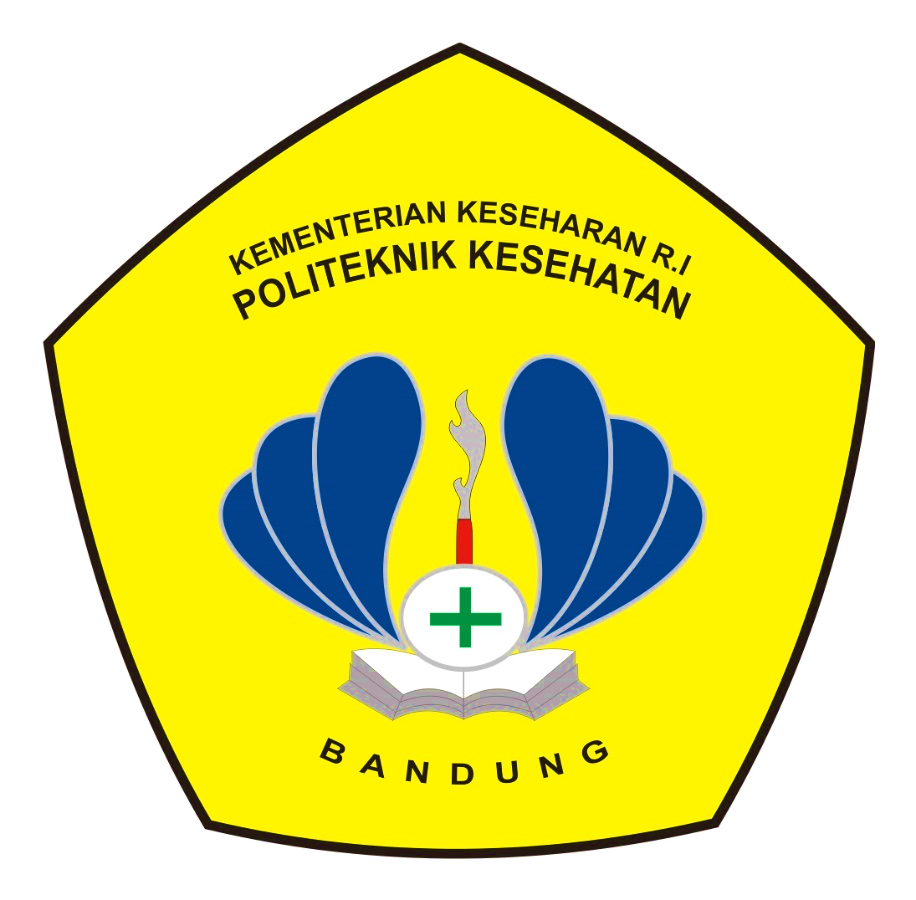 AKADEMIKKELUARGAKEADAAN RUMAH DAN EKONOMIFASILITAS KESEHATANTempat, TanggalYang membuat( Nama Orangtua/Wali )Diisi oleh Tim VerifikasiBUKTI DATA DUKUNG PENGUSULAN MAHASISWA GAKINNama:Tempat, Tanggal Lahir:Jenis Kelamin:Agama:Pekerjaan:Alamat:No HP:Nama:NIM:Jurusan/ Prodi:Semester:Nama Lengkap:Jenis Kelamin:Laki-laki / PerempuanTempa, Tanggal Lahir:Agama:Alamat:No. HP:Jurusan/ Prodi:NIM:Semester:Nilai IP/ semester:Semester 1 : Semester 2 : Semester 3 :Semester 4 : Semester 5 : Semester 6 : Semester 7 :Semester 8 : Nama Ayah:Tempat Tanggal Lahir:Pendidikan:Pekerjaan:Alamat:No. HP:Nama Ibu:Tempat Tanggal Lahir:Pendidikan:Pekerjaan:Alamat:No. HP:Jumlah tanggungan Keluarga(yang masih sekolah):Jumlah anak yang sedangkuliah:Status kepemilikan rumah::NumpangSewaRumah DinasMilik SendiriKeadaan  Bangunan (tuliskan keadaan Bangunan rumah. Misal. Semi permanen/ pemanen. Dinding papan/bilik/ tembok. lantai tanah/ plester / keramik) (Lampirkan Foto rumah dalamdan Luar Rumah):::Perabotan Rumah Tangga Tuliskan perabotan rumah tangga yang ada di rumah. Misal : Meja,kursi, TV , Komputer, mesin cuci, kompor gas, Kulkas, kipas angin/ acdll: : : Air bersih MCK yang digunakan:Telaga/ sungaiMenumpangSumur sendiriPDAMTelaga/ sungaiMenumpangSumur sendiriPDAMTuliskan biaya Listrik Perbulan(Lampirkan Bukti)Fasilitas telepon Apakah Mempunya alatkomunikasi (HP/ telepon):TidakYa, HandphoneTidakYa, HandphoneApakah keluarga mempunyai kendaraan::Tidak PunyaYa, Motor Tahun ........Ya, Mobil Tahun ………..Ya Mobil & Motor Tahun………. & ……….Apakah mempunyai hewan ternak (Kambing, sapi dll)::Tidak Punya Punya , sebutkan ………………….Jika punya berapa banyak………………..Apakah mempunyai Sawah / Tambak / Kebun::Tidak Punya Punya , sebutkan ..................................Jika punya berapa luas………………..Berapa penghasilan ayah &Ibu Per/ bulan: : : Sebutkan berapa besar pengeluran Per/bulan keluarga, sebutkan untuk apa saja…: : : Apakah keluarga mempunyaiBPJS:TidakYaJika Ya, jenis kartu BPJS(Lampirkan Fotocopy Kartu):BPJS PBI (Penerima Bantuan Iuran)BPJS Non PBI (Penerima Bantuan Iuran)Telah diverifikasi Tanggal:Oleh:Tanda TanganBerkasAdaTidak Ada1. Surat keterangan Tidak Mampu (Desa/Kecamatan)2. Kartu Keluarga3. Surat Pernyataan Orang Tua (keadaan Ekonomi tidak Mampu)4. Surat Pernyataan Penghasilan/ pendapatan5. Biodata6. Data pendukung lainnya (Foto rumah, Kartu BPJS, IuranListrik,dll)